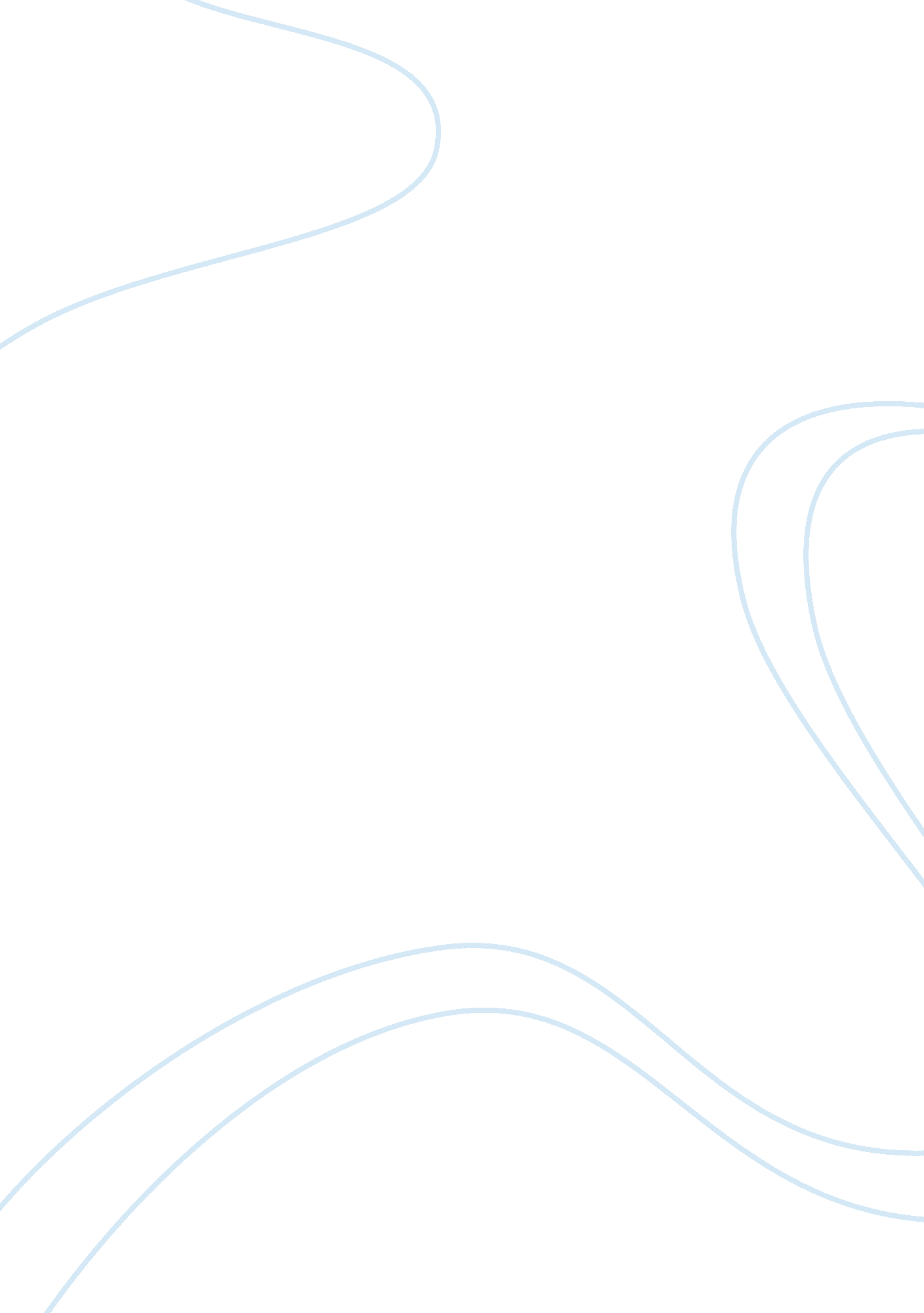 Take a stand letter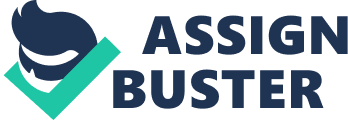 Cover Letter Dear Congressmen This letter addresses a congress member about the fund raising issue of nursing education. As countrys 3 million enrolled registered nurses (RNs) are the essential source of service to patients during the most powerless times in their lives, we all should be clear about the importance of the registered nurses. Due priority should be given to solve the problems of this important sector of our country as I believe that a healthy society and mind provide sound basis for a healthy country and society. That is why I am advocating the congress to raise funds. 
Nursing Student 
P. O. Box 721049 
Pinon Hills, CA 92372 
March 19th 2013 
Government Agency of Health U. S. Representatives 
Washington, D. C. 20515. 
Dear Congressman, 
I am a nursing student currently residing in Washington, D. C. I have observed some of the facts regarding nurses and their problems. I have witnessed the work of American Nursing Association about protection of nurses and their insurance. 
For a considerable length of time, the American Nurses Association has been supporting the social insurance changes that might provide insurance facilities to a wider segment of population to gain access to high caliber medical services. 
Due to the emergence and adoption of the Patient Protection and Affordable Care Act (PPACA), a large number of individuals with different health conditions, now have improved insurance coverage along with improved accessibility to essential and preventive utilities (Goodson, 2010). American Nursing Association (ANA) establishes that the level headed discussion of social insurance is still continuing and stays bound to instructing the nurturing open as to how the modifying framework affects the lives and health of the wider society. 
I am in a position to write to the government agency that regarding education of nurses, funds need to be raised as number of nurses required to maintain nursing workforce is being increased as proved by following: 
Countrys 3. 1 million enrolled registered nurses (RNs) are the essential source of service to patients during the times of illness in their lives (Brewer & Rosenthal, 2008). Almost each individuals health awareness experience includes a RN. Any interaction of a common individual with the health care providers remains incomplete without the services of nurses. Accordingly, a sufficient supply of attendants is basic in furnishing our countrys requirement of providing adequate health care services. Medical attendants are needed to play an even greater part sometime later. But, nurture need to battle to get the assets they require. If the basic needs of this group of care-providers are not taken care of, there is a chance that the depiction of this sector in our society get the impression of being the ‘ neglected one’; and this will result in severe shortage of workforce in nursing profession in near future. Our work is frequently overlooked or misconstrued, and the country is challenging an incapacitating nurturing deficiency. 
I, therefore demand an increase in the funding regarding nursing education, because I am also a nursing student and in future I am also going to be a nurse. 
Thank you for your time. I hope to get a positive response. 
Sincerely, 
Nursing Student. 
References 
Brewer, C. S., & Rosenthal, T. C. (2008). The health care workforce. Jonas and Kovners health care delivery in the United States, 320-355. 
Goodson, J. D. (2010). Patient Protection and Affordable Care Act: promise and peril for primary care. Annals of internal medicine, 152(11), 742-744. 